Aufnahmekriterien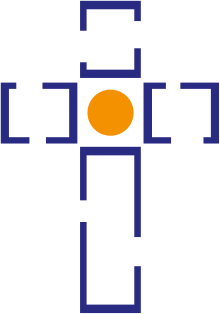 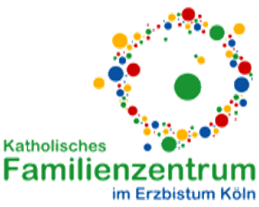 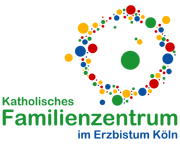 für katholische Kindertageseinrichtungen / Familienzentren derKKG  St. Josef und Martin in LangenfeldGrundlage sind die für jede Einrichtung in der Betriebserlaubnis festgelegten Be- legungszahlen  für  U2, U3 und Ü3-Kinder.Die Anmeldung für persönliche Anmeldegespräche erfolgt in der Zeit vom 01.03 – 31.10. eines Jahres für die Aufnahme im Folgejahr.Jedes Kind muss nachweislich mit Beginn des Kindergartenjahres (am 01. August) in Langenfeld gemeldet sein.Bei der Aufnahme in unsere Einrichtungen in katholischer Trägerschaft hat das Kind 	aus katholischer Familie bei gleichen Kriterien grundsätzlich Vorrang.1. 	Kinder von Eltern, die alleinerziehend und berufstätig sind, werden zuerst 	berücksichtigt. 	Als nächstes werden die Kinder berücksichtigt, deren Eltern beide berufstätig sind.	Eine Bescheinigung des Arbeitgebers ist in beiden Fällen erforderlich.2. 	Erfüllen mehrere Familien die vorgegebenen Kriterien, werden die Kinder zuerst	berücksichtigt, die bereits zeitgleich ein Geschwisterkind in unserer Einrichtung 	haben. In gleicher Weise gilt dies für Kinder von MitarbeiterINNEn.3. 	In Ausnahmefällen werden Kinder bevorzugt berücksichtigt, die besonders 	benachteiligt sind (schwierige häusliche Situation, Entwicklungsverzögerung, 	Betreuung durch das Jugendamt o. ä.). Hier entscheidet der Träger in Absprache 	mit der jeweiligen Leitung.4. 	Bereits in anderen Kindertageseinrichtungen Langenfelds betreute Kinder 	betrachten wir als versorgt. Ein angestrebter Wechsel hat keine Priorität.5. 	 Alle Kinder, die mit Priorität 1 im Kita – VM (= städt. Meldewesen) gemeldet 	sind, werden – soweit Plätze zur Verfügung stehen – nach oben genannten 	Kriterien aufgenommen. Die Aufnahme erfolgt nach dem Geburtsdatum!	 Als U3 – Kinder gelten Kinder, die frühestens am 01.11. des Jahres  3 Jahre alt 	werden.Die Vergabe der Plätze erfolgt durch ein Gremium, das aus folgenden Personen besteht:Leiterin oder Leiter von Kita/FZDie Verwaltungsleitung als Vertretung des PfarrersEin/e weitere Vertreter/in des Trägers.Ein/e gewählte/r Vertreter/in aus der Elternschaft (Elternrat)